КОНСТРУКЦИЯ РОБО-КОШКИ «МУСЬКА»: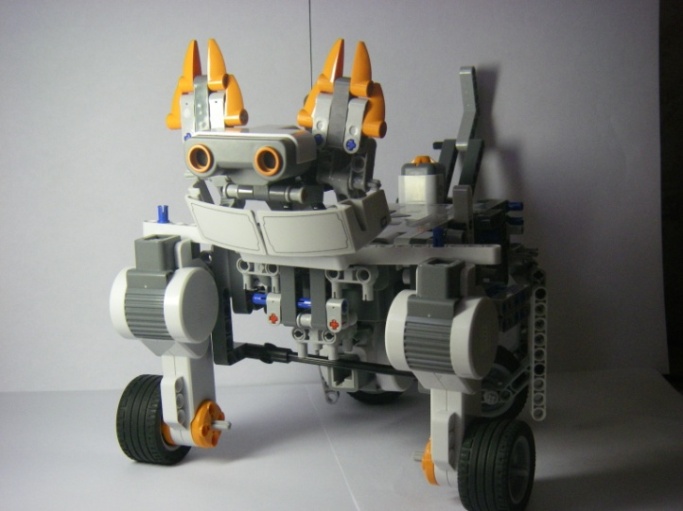 Этот робот похож  на кошку.  4 лапы, голова и хвост. У неё есть ультразвуковой датчик, 2 датчика касания и 3 мотора.Передние и задние ноги стоят на колёсах, для того чтобы робот мог поворачиваться.Моторы двигают передние ноги, а задние закреплены шарнирами.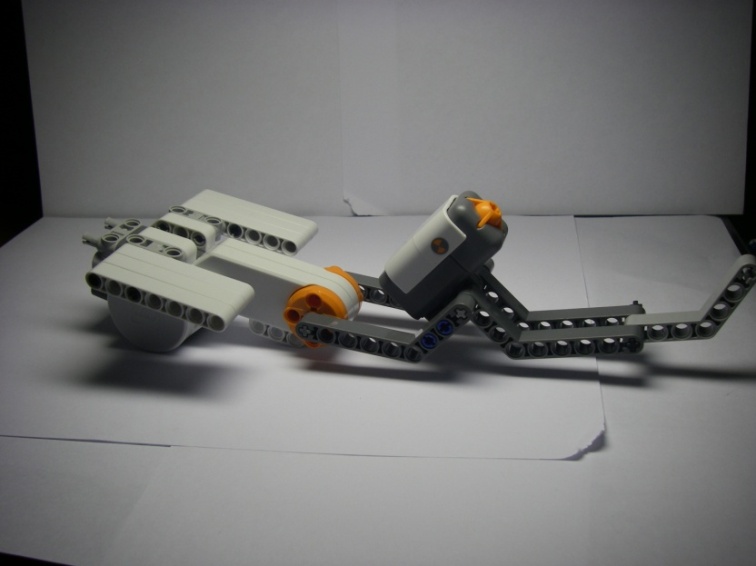 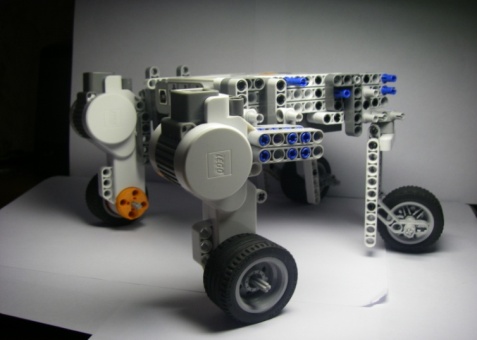 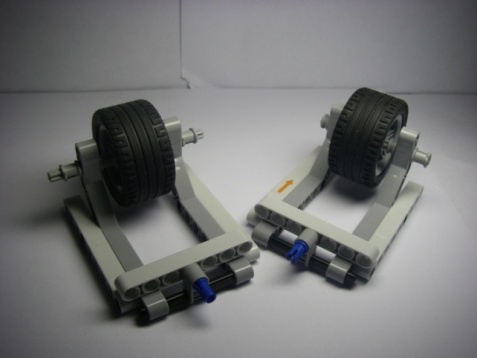 Хвостом управляет 3-й мотор, когда нажимают датчик на хвосте, кошка шипит, грозно мяучит и машет хвостом  -  выражает недовольство.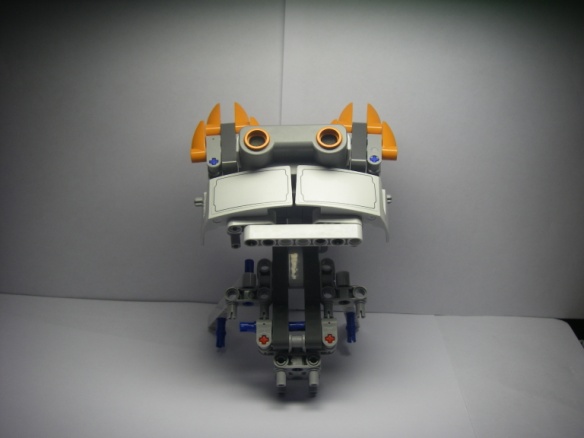 Голова состоит из ультразвукового датчика и датчика касания. Когда датчик касания за головой нажимается, кошка урчит  -  выражает удовольствие.ПРОГРАММА РОБО-КОШКИ «МУСЬКА»:Кошка кружится и ищет человека. Как только кошка его находит, она подъезжает к нему и просит ласки.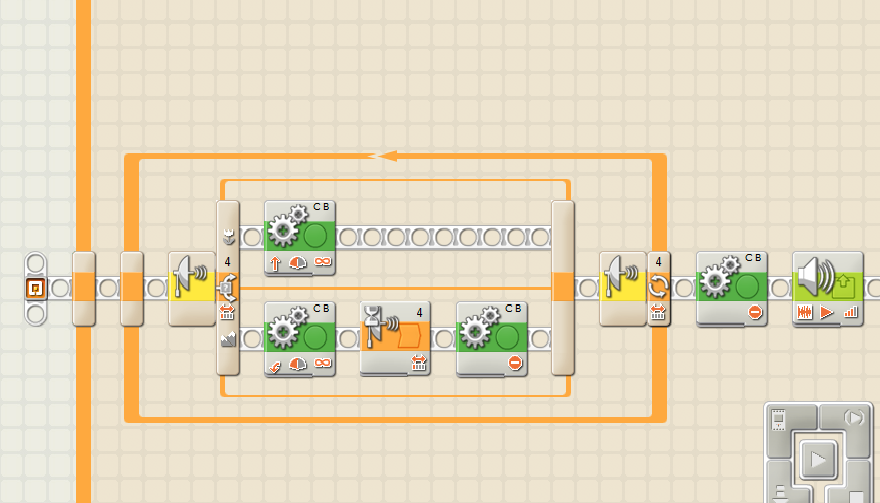 Когда кошку гладят, она урчит, а когда дёргают за хвост - шипит и грозно мяучит. 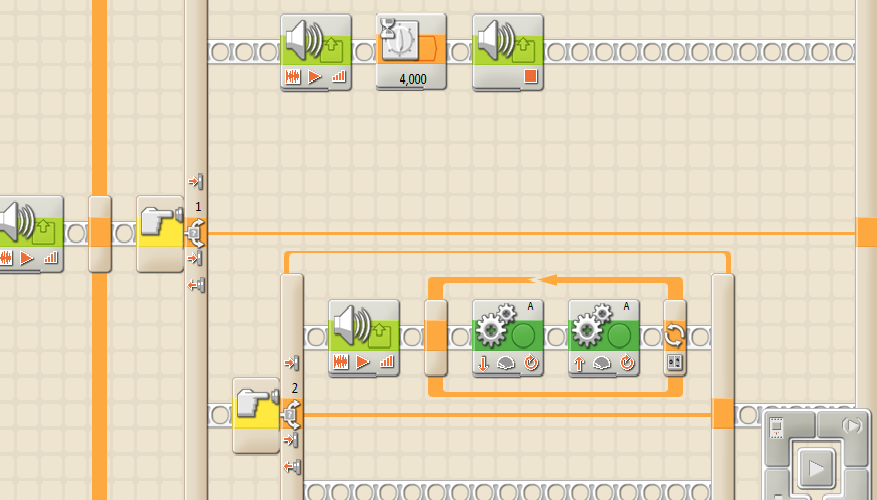 